Univerzita Komenského v Bratislave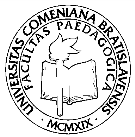 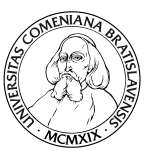 Pedagogická fakultaKatedra sociálnej práce13. ročník celoslovenského kola v  Študentskej vedeckej odbornej činnosti (ŠVOČ)v odbore SOCIÁLNA PRÁCA26. apríl 2016Členovia a členky komisie pre kategóriu A (Bc.):prof. PhDr. Mgr. Jana Levická, PhD. – predsedníčka komisie KSP FZaSP TU v Trnaveprof. PhDr. Beáta Balogová, PhD. IEaSP FF PU v PrešovePhDr. Daniela Baková, PhD. KSP FSŠ VŠ Danubius v SládkovičoveMgr. Magdaléna Halachová, PhD. KSP FF UPJŠ v KošiciachJUDr. Michal Kunošík, PhD. KS VŠ SPaZ sv. Alžbety v BratislaveMgr. Daniel Markovič, PhD. ÚSV PF KU v RužomberkuPhDr. Jana Pružinská, PhD. KSP PdF UK v BratislaveJUDr. Eva Vondráková, PhD. KSPaSV FSVaZ UKF v NitreKategória A (Bc.)Súťažiaci/e študenti/ky:10.00 – 12.40Patrícia Směřičková (FZaSP Trnavskej univerzity v Trnave)Téma: 		Manželstvo z pohľadu seniorov Školiteľka:  	Mgr. et Mgr. Katarína Levická, PhD.Oponentka: 	doc. PhDr. Eva Mydlíková, PhD. Lucia Lamošová(FSVaZ Univerzity Konštantína Filozofa v Nitre)Téma: 	Analýza sociálno-patologických javov na stredných školách vo vybranom okrese z hľadiska intervencie sociálnej práceŠkoliteľka:  	Mgr. Veronika Šimonová Oponent: 	Dr. Ľudovít Galbavý, PhD. Daniel Pethö(FSŠ VŠ Danubius v Sládkovičove)Téma: 	Migrácia a azylový proces na SlovenskuŠkoliteľka:  	doc. PhDr. Lenka Haburajová Ilavská Oponentka: 	PhDr. Daniela Baková, PhD. Anna Kniezová(PF Univerzity Mateja Bela  v Banskej Bystrici)Téma: 	Rodina v rozvodovej situáciiŠkoliteľka:  	doc. PhDr. Alžbeta Brozmanová Gregorová, PhD. Oponentka: 	prof. PaedDr. Anna Hudecová, PhD. Katarína Sovíková (FZaSP Trnavskej univerzity v Trnave)Téma: 		Rodinné faktory vplývajúce na vznik sociálno-patologických javov u adolescentov Školiteľ:  	Mgr. Peter Patyi, PhD. Oponentka: 	prof. PhDr. Mgr. Jana Levická, PhD. 13.20-16.00Andrea Györgyová(PF Univerzity Mateja Bela v Banskej Bystrici)Téma: 	Možnosti sociálnej práce pri riešení problémov v marginalizovaných rómskych komunitáchŠkoliteľ:  	PhDr. Peter Papšo, PhD. Oponentka: 	PhD. Katarína Kurčíková, PhD. Brigita Hlačinová(PdF Univerzity Komenského v Bratislave)Téma: 	Supervízia sociálnych pracovníkov pracujúcich s užívateľmi drogŠkoliteľ:  	doc. PhDr. Ladislav Vaska, PhD. Oponentka: 	PhD. Lenka Kleskeň, PhD. Erik Šatara(FSVaZ Univerzity Konštantína Filozofa v Nitre)Téma: 		Medzigeneračné vzťahy ako predmet záujmu sociálnej práce Školiteľka:  	doc. PhDr. Martina Hrozenská, PhD. Oponent: 	doc. PhDr. Slavomír Krupa, PhD. Michaela Dobošová(FF Univerzity Pavla Jozefa Šafárika v Košiciach)Téma: 		Náhradná starostlivosťŠkoliteľ: 	doc. JUDr. Mgr. Dušan Šlosár, PhD. Oponentka: 	PhDr. Katarína Šiňanská, PhD. Členovia a členky komisie pre Kategóriu B (Mgr.):doc. PhDr. Ľuba Pavelová, PhD. – predsedníčka komisieKSP PdF UK v Bratislavedoc. PhDr. Mgr. Alena Bašistová, PhD.KSP FF UPJŠ v Košiciachdoc. PhDr. Ondrej Botek, PhD. KSP FZaSP TU v Trnavedoc. PhDr. Denisa Šoltésová, PhD.  IEaSP FF PU v PrešoveDr. Ľudovít Galbavý, PhD. KSPaSV FSVaZ UKF v NitrePhDr. Peter Papšo, PhD. KSP PF UMB v Banskej Bystrici Ing. Martina Špániková, PhD. KSP PF KU v RužomberkuKategória B (Mgr.)Súťažiaci/e študenti/ky:10.00 – 12.40Bc. Veronika Ružbarská(FF Univerzity Pavla Jozefa Šafárika v Košiciach)Téma: 	Závislosť od internetu ako sociálna dysfunkčnosť v adolescenciiŠkoliteľ: 	Mgr. Vladimír Lichner, PhD. Oponentka: 	Mgr. Tatiana Žiaková, PhD.Bc. Monika Botková (FSVaZ Univerzity Konštantína Filozofa v Nitre)Téma: 		Názory vybraných cieľových skupín na nechcené tehotenstváŠkoliteľka:  	prof. PhDr. Martina Mojtová, PhD. Oponentka: 	PhDr. Elena Gažiková, PhD. Bc. Tomáš Cebecauer(PF Katolíckej univerzity v Ružomberku)Téma: 	Syndróm vyhorenia u vykonávateľov pomáhajúcich profesií v prostredí Zboru väzenskej a justičnej strážeŠkoliteľka: 	PhDr. Angela Almašiová, PhD.Oponentka: 	Ing. Martina Špániková, PhD.Bc. Romana Michalová(FF Univerzity Pavla Jozefa Šafárika v Košiciach)Téma: 		Self-care v pomáhajúcich profesiáchŠkoliteľka: 	Mgr. Magdaléna Halachová, PhD. Oponent: 	Mgr. Vladimír Lichner, PhD. Bc. Dominika Brezinová(FF Prešovskej univerzity v Prešove)Téma: 	Uplatnenie rodinnej terapie Virginie Satirovej v sociálnej práci – konflikty v manželstve a partnerstve Školiteľka:  	prof. PhDr. Beáta Balogová, PhD. Oponentka: 	doc. PhDr. Denisa Šoltésová, PhD. Bc. Adam Habiňák(FSŠ VŠ Danubius v Sládkovičove)Téma: 	Význam zmyslu terénnej sociálnej práce pri práci s ľuďmi bez domovaŠkoliteľka:  	PhDr. Daniela Baková, PhD. Oponentka: 	doc. PhDr. Lenka Haburajová Ilavská, PhD. 13.20-16.00Bc. Veronika Fábryová (FZaSP Trnavskej univerzity v Trnave)Téma: 		Špecifiká rizikovej spoločnosti v kontexte pocitu ohrozenia na Slovensku Školiteľ:  	Mgr. Peter Patyi, PhD. Oponentka: 	Mgr. Andrea Bánovčinová, PhD. Bc. Marika Siekelová(PF Univerzity Mateja Bela v Banskej Bystrici)Téma: 	Motivácia mladých ľudí k dobrovoľníctvuŠkoliteľka:  	doc. PhDr. Alžbeta Brozmanová Gregorová, PhD. Oponentka: 	Mgr. Jana Šolcová, PhD. Bc. Ľubica Libáková(FF Prešovskej univerzity v Prešove)Téma: 	Rodovo citlivá sociálna práca: násilie na ženách v kontexte kariérového poradenstva  Školiteľka:  	doc. Mgr. Monika Bosá, PhD. Oponentka: 	doc. PhDr. Denisa Šoltésová, PhD. Bc. Miroslava Jordánová (FZaSP Trnavskej univerzity v Trnave)Téma: 		Sociálne bývanie v Trnave Školiteľka:  	prof. PhDr. Mgr. Jana Levická, PhD. Oponent: 	Mgr. Peter Patyi, PhD. Bc. Hana Gelenekyová(PdF Univerzity Komenského v Bratislave)Téma: 		Zdravotne znevýhodnený človek ako objekt citovej manipulácie verejnosti prostredníctvom verejných médiíŠkoliteľka: 	doc. PhDr. Eva Mydlíková, PhD.Oponentka: 	PhDr. Martina Čierna, PhD. Bc. Marián Mišura(PF Katolíckej univerzity v Ružomberku)Téma: 	Sociálna práca s osobami vo výkone trestu odňatia slobodyŠkoliteľka: 	PhDr. Angela Almašiová, PhD. Oponentka: 	PhDr. Soňa Šrobárová, PhD. 